PROGRAMMAZIONE DI EDUCAZIONE FISICA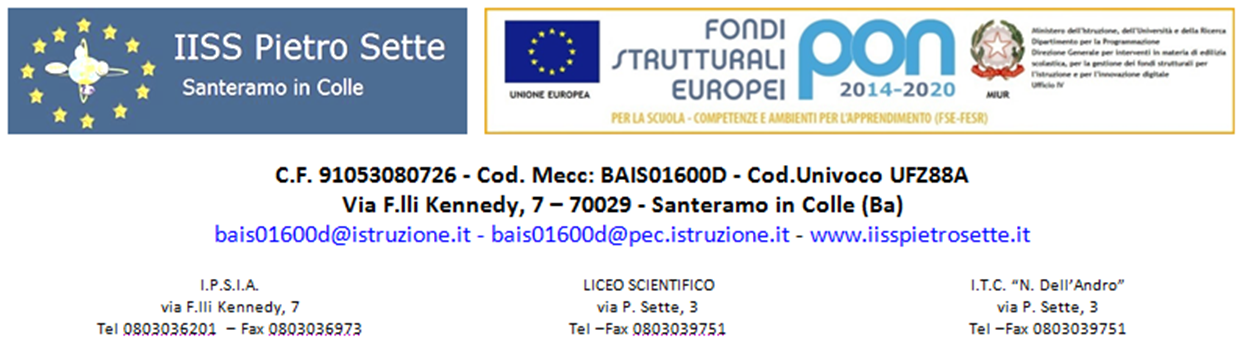                                                           2^ITE  sez.B                                                                    A.S. 2023/2024Profilo generale della classe (caratteristiche cognitive, comportamentali, atteggiamento verso la materia, interessi, partecipazione..)Il gruppo-classe è composto da n.19 alunni di cui: n. 10 ragazzi e n.9 ragazze. Nel gruppo classe c’è 1 BES . Si è inteso accertare i pre-requisiti: si sono svolti test d’ingresso sulle qualità fisiche di base, si sono accertate, con test di coordinazione generale, le abilità cognitive possedute , onde valutare la situazione di partenza. E’ stata richiesta agli studenti un’anamnesi della loro storia in ambito motorio e sportivo. Le prove d’ingresso sono state effettuate: per l’ambito cognitivo con osservazioni sul comportamento, sull’impegno e la partecipazione, per l’ambito disciplinare con test sulle qualità fisiche.Per quanto riguarda l’educazione civica ,nel primo quadrimestre ,verrà trattata la tematica ,”Diritti e doveri dei cittadini”, che prevede un modulo di 2 ore .L’argomento sarà l’Educazione Stradale :”regole per circolare sicuri”(esterni). Nel secondo quadrimestre la tematica sarà:” Il diritto alla salute”, che prevede un modulo di 2 ore .L’argomento sarà : “ L’uso di sostanze dopanti.”FONTI DI RILEVAZIONE DEI DATI:□ griglie, questionari conoscitivi, test socio-metrici     (se si, specificare quali)………………………………..X tecniche di osservazione X colloqui con gli alunni□ colloqui con le famiglie□ colloqui con gli insegnanti della scuola secondaria di I gradoLIVELLI DI PROFITTO PERCEZIONE DI SÉ E COMPLETAMENTO DELLO SVILUPPO FUNZIONALE DELLE CAPACITÀ MOTORIE ED ESPRESSIVE	(Primo Biennio)LO SPORT, LE REGOLE, IL FAIR PLAY	(Primo Biennio)SALUTE, BENESSERE, SICUREZZA E PREVENZIONE	(Primo Biennio)RELAZIONE CON L’AMBIENTE NATURALEE  TECNOLOGICO	(Primo Biennio)CRITERI PER L’AUTOANALISI E LA RIFLESSIONE SUL LAVORO SVOLTODescrizione dei livelli1  = poco o nulla2  = limitato3  = abbastanza4  = bene5  = molto beneCRITERI PER L’ANALISI DEI COMPORTAMENTI ASSUNTI CON RIFERIMENTO ALLA VITA  COMUNITARIADescrizione dei livelli1  = poco o nulla2  = limitato3  = abbastanza4  = bene5  = molto beneSanteramo in Colle,17/11/2023                                                             Firma docente                                                                                                                    Frustaci Caterina​DISCIPLINAD’INSEGNAMENTOSCIENZE MOTORIE E SPORTIVELIVELLO BASSO(voti inferiori alla sufficienza)_______________________N. Alunni 0(%) 0LIVELLO MEDIO (voti 6-7)___________________N. Alunni 15(%) 79LIVELLO ALTO ( voti 8-9-10)_________________N. Alunni 4(%) 21OBIETTIVI SPECIFICI DI APPRENDIMENTOLo studente dovrà conoscere il proprio corpo e la sua funzionalità; ampliare le capacità coordinative e condizionali realizzando schemi motori complessi utili ad affrontare competizioni sportive; comprendere e produrre consapevolmente i messaggi non verbali, leggendo criticamente e decodificando i propri messaggi corporei e quelli altrui.COMPETENZE DI CITTADINANZA: Comunicare/ Imparare a imparare/ ProgettareOBIETTIVI SPECIFICI DI APPRENDIMENTOCONOSCENZEABILITÀCOMPITILo studente dovrà conoscere il proprio corpoe la sua funzionalitàL’organizzazionedel corpo umanoAnatomia e fisiologia dei principali sistemi e apparatiI principali paramorfismi e dismorfismiLe fasi della respirazioneRespirazione toracica e addominaleRapporto tra respirazione e circolazioneRapporto tra battito cardiaco e intensità di lavoroIl linguaggio specifico della disciplina (posizioni, movimenti, atteggiamenti ecc.)Riconoscere e distinguere le informazioni provenienti da muscoli e articolazioniRiconoscere e distinguere la differenza tra stiramento, contrazione e rilasciamento del muscoloControllare, nei diversi piani dello spazio,i movimenti permessi dalle articolazioniUtilizzare consapevolmente il proprio corponel movimentoRilevare il battito cardiaco a riposo e dopo lo sforzoin varie parti del corpoUtilizzare il lessico specifico della disciplinaIn gruppo, osservarsi reciprocamente individuando eventuali asimmetrie e vizi del portamento che andranno riportati su un fogliodi rilevazione; confrontare poi i dati rilevatiIn gruppo rilevaree confrontare con tabellee grafici i dati delle pulsazioni a riposo subito dopo losforzo (es. 5' corsa continua a velocità costante) e dopo1' e 3' di recuperoe formulare un’ipotesi personale sulle ragioni dei differenti andamentiOBIETTIVI SPECIFICI DI APPRENDIMENTOCONOSCENZEABILITÀCOMPITI… comprendere e produrre consapevolmentei messaggi non verbali, leggendo criticamente e decodificando i proprimessaggi corporei e quelli altruiGli aspettidella comunicazione verbale e non verbaleLa comunicazione sociale (prossemica)La grammaticadel linguaggio corporeoRiconoscere i gesti e i segni della comunicazionenon verbaleRiconoscere la differenza tra movimento funzionale e movimento espressivoUtilizzare tecnichedi espressione corporeaUtilizzare volontariamente gli elementi corporei, spaziali e temporalidel linguaggio del corpoRappresentare differenti stati d’animo che devono essere decodificati e riconosciutidai compagni, sia utilizzando una maschera neutra sia senza… comprendere e produrre consapevolmentei messaggi non verbali, leggendo criticamente e decodificando i proprimessaggi corporei e quelli altruiGli aspettidella comunicazione verbale e non verbaleLa comunicazione sociale (prossemica)La grammaticadel linguaggio corporeoRiconoscere i gesti e i segni della comunicazionenon verbaleRiconoscere la differenza tra movimento funzionale e movimento espressivoUtilizzare tecnichedi espressione corporeaUtilizzare volontariamente gli elementi corporei, spaziali e temporalidel linguaggio del corpoRappresentare differenti stati d’animo che devono essere decodificati e riconosciutidai compagni, sia utilizzando una maschera neutra sia senzaOBIETTIVI SPECIFICI DI APPRENDIMENTOLa pratica degli sport individuali e di squadra, anche quando assumerà carattere di competitività, dovrà realizzarsi privilegiando la componente educativa in modo da promuovere in tutti gli studenti la consuetudine all’attività motoria e sportiva. È fondamen- tale sperimentare nello sport diversi ruoli e le relative responsabilità sia nell’arbitraggio sia nei compiti di giuria. Lo studente praticherà gli sport di squadra, applicando strategie efficaci per la risoluzione delle situazioni problematiche, s’impegnerà negli sport individuali abituandosi al confronto e all’assunzione di responsabilità personali, collaborerà con i compagni all’interno del gruppo facendo emergere le proprie potenzialità.COMPETENZE DI CITTADINANZA: Collaborare e partecipare/ Agire in modo autonomo e responsabile/ Risolvere problemi/ Acquisire e interpretare  l’informazioneOBIETTIVI SPECIFICI DI APPRENDIMENTOCONOSCENZEABILITÀCOMPITILa pratica degli sport individuali e di squadra, anche quando assumerà carattere di competitività, dovrà realizzarsi privilegiando la componente educativa in mododa promuovere in tuttigli studenti la consuetudine all’attività motoriae sportivaI fondamentali individuali e di squadra degli sport praticatiLa terminologiae le regole principali degli sport praticatiAdattarsi a regole e spazi differenti per consentire la partecipazione di tuttiEseguire e controllarei fondamentali individuali di base degli sportPraticare in forma globale vari giochi presportivi, sportivi e di movimentoApplicare le regole e riconoscere i gesti arbitrali degli sport praticatiPartecipare a un torneodi classe organizzando due squadre di livello omogeneo e coinvolgendo tuttii componentiIdeare e proporre un’attività sportiva in cui sia necessario adattare le regole per consentire la partecipazione di tutti i compagni, anche eventuali portatoridi handicapÈ fondamentale sperimentare nello sport diversi ruolie le relative responsabilità sia nell’arbitraggiosia nei compiti di giuriaIl regolamento dello sport praticatoI gesti arbitrali dello sport praticatoLe caratteristiche principali delle attività motorie svolteAdeguareil comportamento motorio al ruolo assuntoRiconoscere falli e infrazioni durante la fasedi esercitazione e di giocoOsservare, rilevaree giudicare un’esecuzione motoria e/o sportivaArbitrare una partita individuando e sanzionando i falli e le infrazionipiù importantiSvolgere il compito di osservatorerilevando e compilando responsabilmente il foglio di scoutingLo studente praticherà gli sport di squadra applican- do strategie efficaci per la risoluzione delle situazioni problematicheSemplici principi tattici degli sport praticatiLe abilità necessarie al giocoUtilizzare intenzionalmente variazioni di velocitàe direzioneIdentificarele informazioni pertinenti e utiliper l’esecuzione motoriaCollaborare attivamente nel gruppoper raggiungere un risultatoAffrontare un incontro, utilizzando una strategia messa a punto in accordo con i compagnisulla base di un’analisi delle caratteristichesia fisiche che tecnico- tattiche degli avversariEsprimere la propria opinione motivandolasulle ragioni della vittoria o della sconfittae confrontarla con quella dei compagniOBIETTIVI SPECIFICI DI APPRENDIMENTOCONOSCENZEABILITÀCOMPITIS’impegnerà negli sport individuali abituandosial confronto e all’assunzione di responsabilità personali– Le regole dello sport e il fair playMantenere il proprio equilibrio e squilibrare l’avversarioAccettare le decisioni arbitrali con serenitàAnalizzare obiettivamente il risultatodi una performance o di una partitaRispettare indicazioni, regole e turniIndividuare puntidi debolezza e di forza degli avversari e saperli esprimere argomentandoCollaborerà con i compagni all’interno del gruppo facendo emergere le proprie potenzialità– I diversi aspetti di un evento sportivo (gioco, preparazione, arbitraggio, informazione ecc.)– Mettere a disposizione del gruppo le proprie capacità (di giocatore, allenatore, organizzatore,arbitro ecc.)Identificare elementi critici della prestazionedei compagni e identificare possibili correttivi motivandone le proposteOBIETTIVI SPECIFICI DI APPRENDIMENTOLo studente conoscerà i principi fondamentali di prevenzione per la sicurezza personale in palestra, a casa e negli spazi aperti, compreso quello stradale.Adotterà i principi igienici e scientifici essenziali per mantenere il proprio stato di salute e migliorare l’efficienza fisica, così come le norme sanitarie e alimentari indispensabili per il mantenimento del proprio benessere. Conoscerà gli effetti benefici dei percor- si di preparazione fisica e gli effetti dannosi dei prodotti farmacologici tesi esclusivamente al risultato immediato.COMPETENZE DI CITTADINANZA: Collaborare e partecipare/ Agire in modo responsabile/ Interpretare l’informazione/ Individuare collegamenti e relazioniOBIETTIVI SPECIFICI DI APPRENDIMENTOCONOSCENZEABILITÀCOMPITIConoscerà i principi fonda- mentali di prevenzioneper la sicurezza personale in palestra, a casae negli spazi aperti, compreso quello stradaleI principi fondamentali della sicurezza in palestraLe norme della sicurezza stradaleRispettare le regole di comportamento in palestra e il regolamento d’istitutoRispettare il materiale scolastico e i tempi d’esecuzione di tuttii compagniPrestare una responsabile assistenza al lavorodei compagniEffettuarela corretta assistenzaa un compagno in diverse semplici attivitàcome traslocazionialla trave, misurazione e recupero di attrezzi in attività di lancio ecc.Adotterà i principi igienico- scientifici essenzialiper mantenere il proprio stato di salute e migliorare l’efficienza fisica, così come le norme sanitariee alimentari indispensabili per il mantenimentodel proprio benessereIl concetto di salute dinamicaI pilastri della saluteI principi fondamentali per il mantenimento di un buono statodi saluteNorme igienicheper la pratica sportiva (a scuola, in palestra, in piscina ecc.)Principali norme per una corretta alimentazioneApplicarei comportamenti di base riguardo l’abbigliamento, le scarpe, la comodità, l’igiene,  l’alimentazione e la sicurezzaAssumere e mantenere posizioni fisiologicamente corretteRispettare le norme di sicurezzanelle diverse attività motorieIn coppia, proporree dimostrare esercizi a corpo libero, curandone la corretta esecuzione e posturae correggere l’esecuzione del compagnoCostruire una dieta equilibrata in base alle proprie necessitàda seguire per un periodo di tempo dato, motivandone gli obiettivi e le ragioni delle scelte effettuateOBIETTIVI SPECIFICI DI APPRENDIMENTOCONOSCENZEABILITÀCOMPITIConoscerà gli effetti benefici dei percorsi di preparazione fisica e gli effetti dannosi dei prodotti farmacologici tesi esclusivamente al risultato immediatoIl rapporto tra allenamento e prestazioneIl rischiodella sedentarietàIl movimento come prevenzioneIl doping e i suoi effettiForme, pratiche e sostanze vietate nel dopingIdentificare, scegliere e proporre una seriedi esercizi a corpo liberoda eseguire in circuito, volti a perseguireun obiettivo specificoIdentificare, scegliere e proporre una serie di esercizi con leggerisovraccarichi da eseguire in circuito, voltia perseguire un obiettivo specificoLa scelta di un’attivitào un carico di lavoro sono correlate all’obiettivoda perseguire. Spiega con esempi pratici la differenzatra un allenamento rivolto alla competizionee quello indirizzato al mantenimento della saluteOBIETTIVI SPECIFICI DI APPRENDIMENTOLe pratiche motorie e sportive realizzate in ambiente naturale saranno un’occasione fondamentale per orientarsi in contesti di- versificati e per il recupero di un rapporto corretto con l’ambiente. Esse inoltre favoriranno la sintesi delle conoscenze derivanti da diverse discipline scolastiche.COMPETENZE DI CITTADINANZA: Agire in modo responsabile/ Individuare collegamenti e relazioni/ Acquisire e interpretare l’informazione/   ProgettareOBIETTIVI SPECIFICI DI APPRENDIMENTOCONOSCENZEABILITÀCOMPITILe pratiche motorie e sportive realizzate in ambiente naturale saranno un’occasione fondamentale per orientarsi in contesti diversificatie per il recuperodi un rapporto corretto con l’ambienteLe attività in ambiente naturale e le loro caratteristicheLe norme di sicurezza nei vari ambienti e condizioniOrientarsi con l’uso di una bussolaAdeguare abbigliamento e attrezzaturealle diverse attivitàe alle condizioni meteoCompiere un’escursione in ambiente naturale, utilizzando una carta topografica e/o bussola per orientarsiRicercare e illustrare le caratteristiche delle diverse attivitàche è possibile svolgere in ambiente naturaleEsse inoltre favoriranno la sintesi delle conoscenze derivanti da diverse discipline scolastiche– Relazione tra scienze motorie e fisiologia, fisica, medicina, scienze ecc.Utilizzarele conoscenze apprese in diversi ambitiper realizzare progettiCollegare le nozioni provenientida discipline diverseIndividuare ed elencare tutti gli elementi e le fasiorganizzative necessarie per preparare un’uscitain ambiente naturale,da utilizzare come riferimento per uscite analoghe dell’intero IstitutoDESCRITTORIAUTOVALUTAZIONE STUDENTEVALUTAZIONE INSEGNANTEHo partecipato all’ideazione della presentazione multimediale1	2	3	4	51	2	3	4	5Mi sono assunto la responsabilità di una partedel lavoro e l’ho portata a termine autonomamente1	2	3	4	51	2	3	4	5Ho dato il mio apporto nella produzione e nella ricerca di materiali per la presentazione multimediale1	2	3	4	51	2	3	4	5Ho contribuito a presentare con efficacia il lavoro pro- dotto davanti a un pubblico1	2	3	4	51	2	3	4	5Come giudico il mio livello di padronanza nel condurre la deriva?1	2	3	4	51	2	3	4	5Sono riuscito consapevolmente ad adattarele mie condotte motorie al variare delle situazioni?1	2	3	4	51	2	3	4	5Quali i punti di forza e  di debolezza compiuti dal mio gruppo?DESCRITTORIAUTOVALUTAZIONE STUDENTEVALUTAZIONE INSEGNANTEHo accettato di buon grado di svolgere compiti, anche sgradevoli, necessari per la vita comunitaria1	2	3	4	51	2	3	4	5Ho compreso che svolgere compiti di corvée, anche umili, insegna ad affrontare momenti di difficoltà in barca1	2	3	4	51	2	3	4	5Ho collaborato volentieri con tutti1	2	3	4	51	2	3	4	5Ho contribuito alle decisioni effettuate dal gruppo1	2	3	4	51	2	3	4	5Sono stato disponibile ad ascoltare i suggerimenti degli istruttori1	2	3	4	51	2	3	4	5Sono stato disponibile ad ascoltare i suggerimenti dei compagni1	2	3	4	51	2	3	4	5